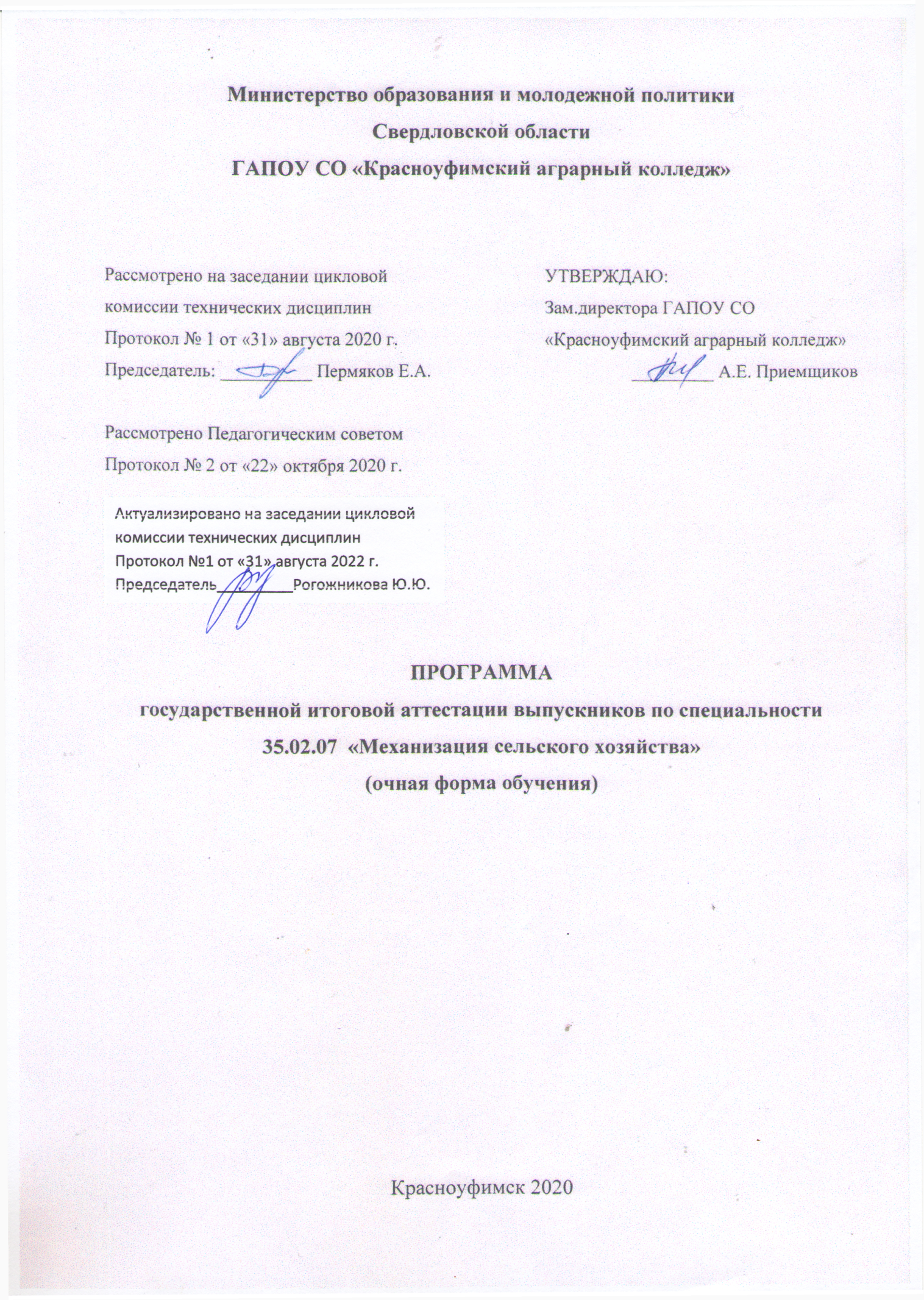 1. Общие положенияГосударственная итоговая аттестация (далее ГИА) является завершающим этапом освоения ОПОП СПО.Программа ГИА предназначена для студентов ГАПОУ СО «Красноуфимский аграрный колледж», обучающихся по основной профессиональной образовательной программе среднего профессионального образования подготовки специалистов среднего звена по специальности 35.02.07 «Механизация сельского хозяйства», завершающих обучение по данной программе в 2023 году с целью успешной подготовки к ГИА выпускников колледжа.Программа ГИА является частью основной профессиональной образовательной программы указанной специальности.Программа ГИА содержит: сроки и формы проведения ГИА, объём времени на подготовку и проведение ГИА, информационные условия ГИА, требования к процедуре ГИА, организацию разработки тематики и выполнения ВКР, критерии оценивания уровня и качества подготовки выпускника.2. Вид государственной итоговой аттестацииГИА проводится в виде защиты выпускной квалификационной работы (далее ВКР).3. Сроки и формы проведения ГИА3.1. На проведение ГИА согласно учебному плану, в соответствии с календарным учебным графиком отводится время с 19.05.2023 г. по 30.06.2023 г., в том числе:- 21.06.2023 г. – защита ВКР.3.2. Программа ГИА доводится до сведения выпускника не позднее, чем за шесть месяцев до начала ГИА.4. Информационные условия ГИА4.1. С целью информирования студентов (выпускников) о проведении ГИА на Информационном стенде и на сайте колледжа в разделе «Учебная деятельность – государственная итоговая аттестация» размещены следующие документы:- «Порядок проведения государственной итоговой аттестации в ГАПОУ СО «Красноуфимский аграрный колледж»;- «Положение об апелляционной комиссии ГАПОУ СО «Красноуфимский аграрный колледж»;- «Положение о фондах оценочных средств в ГАПОУ СО «Красноуфимский аграрный колледж»;-  «Программа Государственной итоговой аттестации» выпускников по специальности;- график прохождения ГИА; - состав государственной экзаменационной комиссии (далее ГЭК);- график проведения консультаций по ГИА;- предложения работодателей по трудоустройству.5. Содержание процедуры ГИА5.1. Защита ВКР проводится в специально подготовленной аудитории на открытом заседании ГЭК, работающей в следующем составе:- председатель ГЭК;- зам. председателя ГЭК;- члены ГЭК в соответствии с приказом (в том числе, представители работодателей);- ответственный секретарь.5.2. Заседание ГЭК протоколируется. В итоговом протоколе указывается итоговая оценка прохождения государственной итоговой аттестации.5.3.Защита ВКР. Цель этапа – контроль освоения общих компетенций, продемонстрированных в процессе выполнения и защиты ВКР. Освоение профессиональных компетенций подтверждается результатами освоения профессиональных модулей при прохождении промежуточной аттестации в форме квалификационных экзаменов, о чем свидетельствует оценка в зачетной книжке студента. На защиту ВКР отводится 15 минут. Процедура защиты включает в себя доклад студента с презентацией, чтение отзыва и рецензии, вопросы ГЭК, ответы студента. Вопросы ГЭК по разделам ВКР должны соответствовать теме работы.5.5. Результаты ГИА определяются оценками «Отлично», «Хорошо», «Удовлетворительно», «Неудовлетворительно» и объявляются в тот же день после оформления в установленном порядке протоколов заседания ГЭК.5.6. При неудовлетворительной оценке рецензии или отзыва студент не допускается к защите ВКР.5.7. Студент вправе подать апелляцию на оценку по государственной итоговой аттестации в порядке, установленным законодательством РФ, в апелляционную комиссию колледжа.5.8. Обучающиеся, не прошедшие ГИА или получившие на ГИА неудовлетворительные результаты, проходят ГИА не ранее чем через 6 месяцев после прохождения ГИА впервые.5.9. Повторное прохождение ГИА для одного лица назначается не более двух раз.6. Материально-техническое обеспечение ГИА6.1. Защита ВКР: мультимедиа проектор, экран, компьютер.7. Организация разработки тематики и выполнения выпускной квалификационной работы7.1. Выпускная квалификационная работа должна иметь актуальность, новизну и практическую значимость, учитывать запросы работодателей, особенности развития региона, науки, культуры, экономики, техники, технологий и социальной сферы и выполняться по возможности по предложениям (заказам) предприятий, организаций или образовательных учреждений.7.2. Тематика ВКР должна соответствовать содержанию одного или нескольких профессиональных модулей.7.3. Тематика ВКР определяется колледжем: разрабатывается преподавателями профессионального цикла, совместно со специалистами предприятий/социальными партнерами.7.4. Тематика ВКР рассматривается на заседаниях предметных (цикловых) комиссий. Студенту предоставляется право выбора темы дипломной работы из предложенного перечня тем. Выпускник имеет право предложить на согласование собственную тему дипломной работы с обоснованием целесообразности ее разработки.7.5. Обязательным требованием для ВКР является соответствие её тематики содержанию одного или нескольких профессиональных модулей и предъявление к оценке освоенных обучающимся профессиональных и общих компетенций.7.6. Директор колледжа приказом утверждает темы дипломных проектов и руководителя ВКР, а также консультантов по разделам «Экономика», «Нормоконтроль» и рецензентов.7.7. По утвержденным темам руководители ВКР разрабатывают индивидуальные задания для каждого студента.7.8. Задания рассматриваются на заседании ЦК, подписываются руководителем ВКР, председателем ЦК и утверждаются зам. директора по учебно-производственной работе.7.9. При большом объёме ВКР допускается её выполнение группой студентов, при этом индивидуальные задания выдаются каждому студенту.7.10. Задания на ВКР выдаются студентам не позднее, чем за две недели до начала преддипломной практики.7.11. Основными функциями руководителя ВКР являются:- разработка индивидуальных заданий;- консультирование по вопросам содержания и последовательности выполнения ВКР;- оказание помощи студенту в подборе литературы;- контроль хода выполнения ВКР;- подготовка письменного отзыва на ВКР.8. Структура ВКР8.1.	В структуру ВКР входят: пояснительная записка, графическая часть (чертежи, схемы, таблицы), электронная презентация, комплект оценочно-информационной документации (отзыв руководителя, рецензия). Объем ВКР должен составлять не менее 50 и не более 80 страниц печатного текста (без приложения).8.2.	Пояснительная записка представляется в бумажном и электронном варианте с использованием программ Microsoft Office Word. Презентация выполняется с помощью программы Microsoft Office Power Point. Вся графическая и текстовая информация должна быть представлена на CD дисках или флеш-картах. В пояснительной записке приводится теоретическое и расчётное обоснование принятых в работе решений.Основные структурные элементы пояснительной записки ВКРПояснительная записка ВКР должна содержать следующие основные структурные элементы, расположенные в указанной ниже последовательности:- титульный лист;- задание на выполнение ВКР;- содержание;- введение;- основная часть;- заключение;- список использованных источников;- приложения.9. Рецензирование ВКР9.1.	Рецензенты ВКР назначаются приказом директора колледжа.9.2.	Рецензия должна включать:- оценку качества выполнения каждого раздела;- оценку степени разработки новых вопросов, оригинальности решений, теоретической и графической части;- заключение о соответствии ВКР заданию;- практической значимости работы;- оценку ВКР.9.3. Содержание рецензии доводится до сведения студентов не позднее, чем за день до защиты ВКР.9.4. Внесение изменений в ВКР после получения рецензии не допускается.10. Оценивание ВКР10.1.	В соответствии с Положением о фондах оценочных средств в ГАПОУ СО «Красноуфимский аграрный колледж» по результатам прохождения государственной итоговой аттестации выставляется интегральная оценка по установленным критериям. Оценка по критериям производится по шкале:- 0 – показатель не проявлен;- 1 – показатель проявлен не в полном объеме;- 2 – показатель проявлен полностью.Таблица 1. Критерии оценивания.10.2. В соответствии с Положением о фондах оценочных средств в ГАПОУ СО «Красноуфимский аграрный колледж» оценка, выраженная в процентах и округляемая до целого числа в пользу студента, переводится в пятибалльную шкалу:90-100% от максимального балла	– «5» (отлично)75-89% от максимального балла	– «4» (хорошо)65-74% от максимального балла	– «3» (удовлетворительно)Менее 65 % от максимального балла  – «2» (неудовлетворительно)10.3. На каждого студента по результатам защиты ВКР заполняется оценочный лист каждым членом ГЭК.10.4. Итоговая оценка за защиту ВКР выставляется как среднее арифметическое оценок всех членов ГЭК, округленное в большую сторону.10.5. На студентов при защите ВКР заполняется Лист оценки, в котором содержатся оценочные показатели в соответствий с Фондами оценочных средств, критерии оценивания. По результатам государственной итоговой аттестации заполняется сводная ведомость. Итоговая оценка за прохождение государственной итоговой аттестации выставляется на основании оценочного листа, заполненных каждым членом ГЭК как среднее арифметическое баллов, выставленных каждым из них по пятибалльной шкале. ПРИЛОЖЕНИЕ АПримерные темы выпускных квалификационных работРасчет производственной программы по техническому обслуживанию  и ремонту машин с разработкой  технологического процесса восстановления коленчатого вала двигателя Д-245.Расчет производственной программы по техническому обслуживанию  и ремонту машин с разработкой  технологического процесса восстановления муфты сцепления двигателя Д-245Расчет производственной программы по техническому обслуживанию  и ремонту машин с разработкой  технологического процесса восстановления карданного вала КАМАЗ 5320Расчет производственной программы по техническому обслуживанию  и ремонту машин с разработкой  технологического процесса восстановления рамы КАМАЗ 5320Расчет производственной программы по техническому обслуживанию  и ремонту машин с разработкой  технологического процесса восстановления гидравлического насоса НШ-32Расчёт производственной программы по техническому обслуживанию на авторемонтном предприятии с планированием участка по ремонту системы питания дизельных двигателей  Расчёт производственной программы по техническому обслуживанию на авторемонтном предприятии с планированием моторного участка  Расчёт производственной программы по техническому обслуживанию на авторемонтном предприятии с планированием кузнечно-сварочного участкаРасчёт производственной программы по техническому обслуживанию на авторемонтном предприятии с планированием участка диагностики Расчёт производственной программы по техническому обслуживанию на авторемонтном предприятии с планированием участка окраски  ПРИЛОЖЕНИЕ БЛист оценки защиты ВКРГАПОУ СО «Красноуфимский аграрный колледж»Лист оценки выпускной квалификационной работы____ июня 2023_ г.Специальность 35.02.07 «Механизация сельского хозяйства», группа 41-МПредседатель ГЭК:	 	___________________Зам. председателя:	 	___________________				Члены комиссии: 	 	___________________								 	___________________			 	___________________			 	___________________Ответственный секретарь:	___________________11*. При наличии представленного портфолио (документы, подтверждающие участие в олимпиадах, конкурсах и мероприятиях различного уровня), при защите выпускной квалификационной работы дополнительно может быть добавлен 1 балл, который может суммироваться с итоговыми баллами.Таблица перевода первичных баллов в оценку по пятибалльной шкале:ПРИЛОЖЕНИЕ ВСводная ведомость оценки второго этапа ГИА – защиты ВКР___ июня 2023 г.Специальность 35.02.07 «Механизация сельского хозяйства»Группа 41-МПредседатель ГЭК:	  ________/___________________Зам. председателя:	  ________/___________________Члены комиссии: 	  ________/___________________			  ________/___________________			  ________/___________________Ответственный секретарь: 	  ________/___________________ПРИЛОЖЕНИЕ ГМИНИСТЕРСТВО ОБРАЗОВАНИЯ И МОЛОДЕЖНОЙ ПОЛИТИКИ СВЕРДЛОВСКОЙ ОБЛАСТИГАПОУ СО «КРАСНОУФИМСКИЙ АГРАРНЫЙ КОЛЛЕДЖ»ДОПУСТИТЬ К ЗАЩИТЕЗам. директора по учебной работе_____________ А.Е. Приемщиков «___»_______________2021 г. ВЫПУСКНАЯ КВАЛИФИКАЦИОННАЯ РАБОТАОрганизация и совершенствование рекламной деятельностиПОЯСНИТЕЛЬНАЯ ЗАПИСКАВКР.38.02.04.31К 01-15/73.09.23. ПЗРуководитель преподаватель________________________________________ С. В. Снежко должность, ученая степень, звание           подпись, дата Консультант преподаватель_________________________________________С.В.Снежко должность, ученая степень, звание           подпись, дата Нормоконтролер преподаватель_________________________________________С.В.Снежко должность, ученая степень, звание           подпись, датаРецензентдиректор магазина ___________________________________ О.О.Чемакина должность,  ученая степень, звание                 подпись, датаСтудент  ________________________________________ Д.А.Гребенщикова                                                      подпись, дата Дата защиты ____________________________________________________ Оценка ГЭК ____________________________________________________Председатель ГЭК Товаровед Красноуфимское Райпо_______________________Т.В.Чернявинадолжность, ученая степень, звание           подпись, дата Красноуфимск 2023ПРИЛОЖЕНИЕ ДМИНИСТЕРСТВО ОБРАЗОВАНИЯ И МОЛОДЕЖНОЙ ПОЛИТИКИ СВЕРДЛОВСКОЙ ОБЛАСТИГАПОУ  СО «КРАСНОУФИМСКИЙ АГРАРНЫЙ КОЛЛЕДЖ»                                                            УТВЕРЖДАЮПредседатель цикловой методической                                                                    комиссии экономических дисциплин ________________Л.А.Шаритдинова                                                                               подпись председателя ЦМК«17» июня 2021 г. ЗАДАНИЕна выполнение выпускной квалификационной работы студента (ки)________________________________________________________________ФИО студента полностью____________курса,  группы________, специальности ___________________________________________________________________________________________________________наименование специальности полностью1.Тема_____________________________________________________________________________________________________________________________________________________утверждена приказом по колледжу №____________ от «_____»_________________20___г. Зав. отделением_______________________________________________________________ФИО  полностью2 Руководитель________________________________________________________________ФИО  полностью_____________________________________________________________________________ученая степень, звание должность, место работы3 Консультант_________________________________________________________________ФИО  полностью_____________________________________________________________________________ ученая степень, звание должность, место работы4 Сроки выполнения дипломной работы с __.__.20___ по __.__.20___ 5 Место преддипломной практики_______________________________________________6 Исходные данные к работе:____________________________________________________ ______________________________________________________________________________________________________________________________________________________________ ________________________________________________ 7 Содержание текстовой части (перечень подлежащих разработке вопросов)_________________________________________________________________________________________________________________________________________________________________________________________________________________________________________________________________________________________________________________________________________________________________________________________8 Перечень графических и демонстрационных материалов:______________________________ ______________________________________________________________________________________________________________________________________________________________________________________________________________________________________________________________________________________________________________________________________________________________________________________________________________________________________________________________________________________________________ 9.Календарный план выполнения ВКРЗадание выдал                                                 Задание получил Руководитель ____________ ____________ Студент_____________ _______________ подпись           дата                                                    подпись                дата10 Текстовая часть ВКР и все материалы проанализированыПРИЛОЖЕНИЕ ЕБланк отзыва руководителяМИНИСТЕРСТВО ОБРАЗОВАНИЯ И МОЛОДЕЖНОЙ ПОЛИТИКИ СВЕРДЛОВСКОЙ ОБЛАСТИГАПОУ СО «КРАСНОУФИМСКИЙ АГРАРНЫЙ КОЛЛЕДЖ»ОТЗЫВруководителя выпускной квалификационной работыСтудента ___________________________________________________ группы_______ (фамилия, имя, отчество)Тема ВКР ____________________________________________________________________________ ________________________________________________________________________________________________________________________________________________________________ Студент (ка)_____________________________при выполнении ВКР проявил(а) себя следующим образом: 1. Степень творчества, самостоятельности, работоспособности _________________ ___________________________________________________________________________________________________________________________________________________________________________________________________________________________________________________________________________________________________________________________________________________________________ 2. Уровень профессиональной подготовки студента _______________________________________________________________________ ____________________________________________________________________________________________________________________________________________________________________________________________________________________________________________________________________________________________ 3. Возможность использования результатов, полученных в ВКР, в учебном процессе в колледже, и т.д., а также в организациях __________________________ ____________________________________________________________________________________________________________________________________________________________________________________________________________________________________________________________________________________________ ОБЩЕЕ ЗАКЛЮЧЕНИЕ __________________________________________________________________________________________________________________________________________________________________________________________________________________________________________________________________________________________________________________________________________________________________________________________________________________________________________Руководитель ВКР _______________________________________________________________________ФИО руководителя ВКР полностьюУченое звание ____________________Ученая степень_________________________Место работы и должность _______________________________________________ Подпись___________________________Дата_________________________________ПРИЛОЖЕНИЕ ЖБланк рецензии на ВКРМИНИСТЕРСТВО ОБРАЗОВАНИЯ И МОЛОДЕЖНОЙ ПОЛИТИКИ СВЕРДЛОВСКОЙ ОБЛАСТИГАПОУ СО «КРАСНОУФИМСКИЙ АГРАРНЫЙ КОЛЛЕДЖ»РЕЦЕНЗИЯна выпускную квалификационную работуСтудента _____________________________________________________ группы_____________                                                       (фамилия, имя, отчество) Тема ВКР ________________________________________________________________________ __________________________________________________________________________________________________________________________________________________________________ 1 Актуальность темы _________________________________________________________________________________ ___________________________________________________________________________________________________________________________________________________________________________________________________________________________________________________ 2 Новизна и теоретическая разработанность ___________________________________________________________________________________________________________________________________________________________________________________________________________________________________________________________________________________________________________________________________________________________________ 3 Самостоятельность и практическая значимость ______________________________________________________________________ ____________________________________________________________________________________________________________________________________________________________________________________________________________________________________________________________________________________________4 Замечания и недостатки __________________________________________________________________________________________________________________________________________________________________________________________________________________________________________________________________________________________________________5 Общая оценка работы _______________________________________________________________________ ____________________________________________________________________________________________________________________________________________________________________________________________________________________________________Сведения о рецензенте: Рецензент_______________________________________________________________________ ФИО полностьюМесто работы и должность _______________________________________________________________________ Ученое степень ___________________, ученое  звание_________________________Образование ____________________________________________________________                                        наименование учебного заведения, специальностьПодпись___________________________Дата_________________________________ ПРИЛОЖЕНИЕ ЗБланк протокола заседания ГЭКПРОТОКОЛ №_заседания Государственной экзаменационной комиссии«____»___________ 20___ г.По рассмотрению ВКР студента ________________________________________________на тему: _____________________________________________________________________________________________________________________________________________________________________________________________________________________________Работа выполнена под руководством: ___________________________________________Присутствовали:Председатель ГЭК: ____________________________________Члены ГЭК: ________________________________________________________________________________________________________________________________________________________________________________________________________________________________________________________________________________________________________________________________________________________________________________в ГЭК представлены следующие материалы1. Сводная ведомость оценок студента __________________________________________	о выполнении им требований учебного плана.2. Пояснительная записка на	листах.3. Презентационные материалы, портфолио (нужное подчеркнуть)4. Отзыв руководителя: _______________________________________________________5. Оценка защиты ГЭК: _______________________________________________________	Председатель ГЭК: ____________________________________Члены ГЭК: ________________________________________________________________________________________________________________________________________________________________________________________________________________________________________________________________________________________________________________________________________________________________________________ПОСТАНОВИЛИ:1. Признать, что студент ____________________________________ выполнил(а) и защитил(а)	ВКР с оценкой: ______________________________				2. Присвоить квалификацию (указать по ФГОС СПО по специальности): __________________________________________________________________________________________.Председатель ГЭК: 	____________(________________________)Члены ГЭК: 		____________(________________________)			____________(________________________)			____________(________________________)			____________(________________________)Отв. секретарь: 	____________(________________________)Начало работы ГЭК 		______ час. ______ мин.Окончание работы ГЭК	______ час. ______ мин. ПРИЛОЖЕНИЕ ИКнига протоколов заседания ГЭК (титульный лист)Министерство образования и молодежной политики Свердловской областиГАПОУ СО «Красноуфимский аграрный колледж»КНИГА ПРОТОКОЛОВзаседаний Государственной экзаменационной комиссииспециальность: 35.02.07 «Механизация сельского хозяйства»форма обучения очная (базовый уровень)ПРИЛОЖЕНИЕ КПротокол ознакомления с программой ГИАМинистерство образования и молодежной политики Свердловской областиГАПОУ СО «Красноуфимский аграрный колледж»Протокол ознакомления студентов с программой ГИАГруппа: 41-МОзнакомил: __________(_____________________)КритерииОцениваемые ОКБалл (0-2)1Работа выполнена в соответствии с основными требованиями стандарта и рекомендациями, в том числе, содержит качественно выполненные и обоснованные приложения, иллюстрации с демонстрацией практического применения ОК 2, ОК 42Содержание работы соответствует заявленной темеОК 013Выполнен анализ источников по теме с обобщениями и выводами, сопоставлениями и оценкой различных точек зренияОК 044Работа носит исследовательский характер, возможно практическое внедрениеОК 04, ОК 015Работа содержит выводы и выражение мнения выпускника по проблемеОК 01, ОК 09, ОК 086Содержание и качество выполнения электронной презентации соответствует теме работы, дополняет работуОК 057Установление связи между теоретическими и практическими результатами и их соответствие с целями и задачами ВКР.ОК 02, ОК 03, ОК 048Наличие в работе сравнительного анализа различных точек зрения на изучаемую тему (проблему)ОК 02, ОК 089Защита выстроена логично, выпускник аргументирует ответы на вопросыОК 01, ОК 0910Владение научной, специальной терминологиейОК 01, ОК 02Итого№ п/пФИОКритерииКритерииКритерииКритерииКритерииКритерииКритерииКритерииКритерииКритерииКритерииИтоговый баллОценка№ п/пФИО1234567891011Итоговый баллОценкаКритерииМаксимальное количество балловОтметка о выполнении 0-показатель отсутствует1-проявился частично2-проявился полностью1Работа выполнена в соответствии с основными требованиями стандарта и рекомендациями, в том числе, содержит качественно выполненные и обоснованные приложения, иллюстрации с демонстрацией практического применения 22Содержание работы соответствует заявленной теме23Выполнен анализ источников по теме с обобщениями и выводами, сопоставлениями и оценкой различных точек зрения24Работа носит исследовательский характер, возможно практическое внедрение25Работа содержит выводы и выражение мнения выпускника по проблеме26Содержание и качество выполнения электронной презентации соответствует теме работы, дополняет работу27Установление связи между теоретическими и практическими результатами и их соответствие с целями и задачами ВКР.28Наличие в работе сравнительного анализа различных точек зрения на изучаемую тему (проблему)29Защита выстроена логично, выпускник аргументирует ответы на вопросы210Владение научной, специальной терминологией211*Представлено портфолио (документы, подтверждающие участие в олимпиадах, конкурсах и мероприятиях различного уровня)1Итого20№Суммарный баллОценка по пятибалльной шкале1.18-20отлично2.15-17хорошо3.13-14удовлетворительно4.Менее 13неудовлетворительно№ п/пФИО студентаОценка члена комиссииОценка члена комиссииОценка члена комиссииОценка члена комиссииОценка члена комиссииИтоговая оценка123456789101112131415№п/пНаименование этапов выполнения работыСрок выполнения этапов работыОтметка руководителя (консультанта) о выполнении1.2.3.4.5.1 Текстовая часть ВКР и все материалы проанализированы Наименование этапа ВКР Должности Оценка Подписи и даты 1.Расчет экономической части Консультант 2 Выполнение ВКР Руководитель 3 Оформление ВКР Нормоконтролер11. Общее заключение: Считаю возможным допустить ___________________________________к защите выпускной                                                              ФИО студента квалификационной работы в государственной экзаменационной комиссии Руководитель_____________ __________ подпись дата 11. Общее заключение: Считаю возможным допустить ___________________________________к защите выпускной                                                              ФИО студента квалификационной работы в государственной экзаменационной комиссии Руководитель_____________ __________ подпись дата 11. Общее заключение: Считаю возможным допустить ___________________________________к защите выпускной                                                              ФИО студента квалификационной работы в государственной экзаменационной комиссии Руководитель_____________ __________ подпись дата 11. Общее заключение: Считаю возможным допустить ___________________________________к защите выпускной                                                              ФИО студента квалификационной работы в государственной экзаменационной комиссии Руководитель_____________ __________ подпись дата 12. Допустить ______________________________ к защите выпускной квалификационной                                     ФИО студента работы в государственной экзаменационной комиссии Зав.отделением  ______________ _______________ И.О. Фамилия         подпись           дата 12. Допустить ______________________________ к защите выпускной квалификационной                                     ФИО студента работы в государственной экзаменационной комиссии Зав.отделением  ______________ _______________ И.О. Фамилия         подпись           дата 12. Допустить ______________________________ к защите выпускной квалификационной                                     ФИО студента работы в государственной экзаменационной комиссии Зав.отделением  ______________ _______________ И.О. Фамилия         подпись           дата 12. Допустить ______________________________ к защите выпускной квалификационной                                     ФИО студента работы в государственной экзаменационной комиссии Зав.отделением  ______________ _______________ И.О. Фамилия         подпись           дата № п/пФамилия Имя ОтчествоДата ознакомленияПодпись1234567891011121314151617181920